Jedna, dva, tři, kolik nás k sobě patří? (PRACOVNÍ LIST – ŘEŠENÍ)Využívejte mobilní aplikaci PhET Interactive Simulation – Vyčíslování chemických rovnic. Na volná místa v následujících schématech nalepte kartičky se znázorněnými molekulami, které naleznete v obálce. Vše vyplňte na základě vámi vypozorovaných informací.Příprava amoniakuZapište výslednou podobu rovnice pomocí vzorců: N2 + 3 H2 → 2 NH3Rozklad vodyZapište výslednou podobu rovnice pomocí vzorců: 2 H2O → 2 H2 +O2Spálení methanuZapište výslednou podobu rovnice pomocí vzorců: CH4 + 2 O2 → CO2 +2 H2OFormulujte základní pravidlo, které jste při vyčíslování chemických rovnic odpozorovali.Počet atomů na pravé a levé straně se shoduje. (Platí zákon zachování hmotnosti.)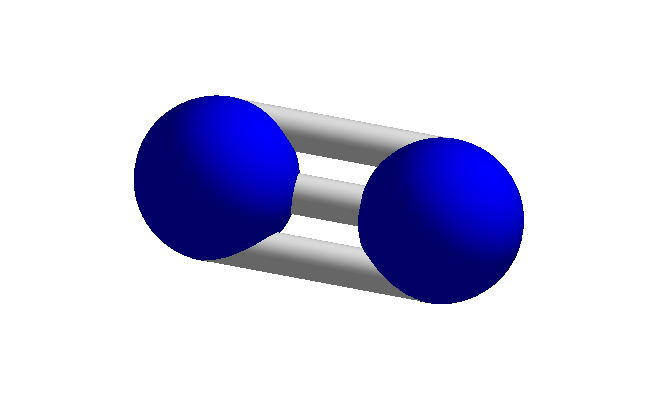 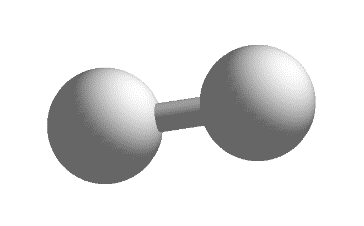 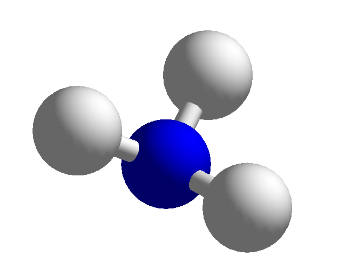 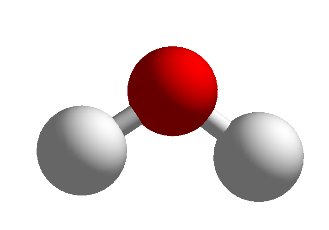 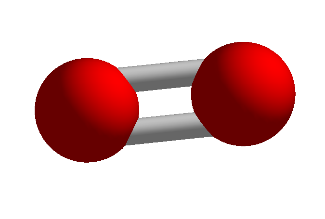 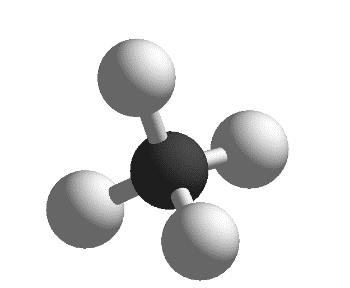 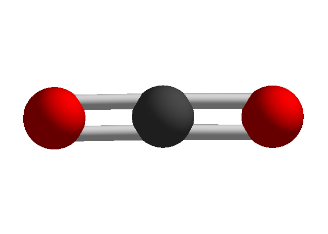 